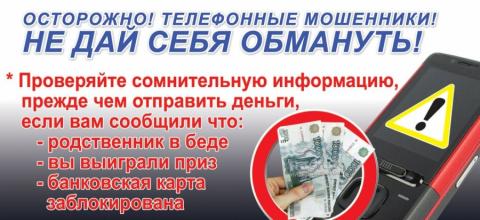 Уважаемые жители Александровского района!  Целью настоящей листовки является предупреждение и информирование жителей района о мошеннических действиях посредством сотовой связи. Все чаще каждому из вас поступают СМС – уведомления сомнительного характера. Схема обмана не новая и вот несколько наиболее распространённых примеров, используемых мошенниками:БУДЬТЕ БДИТЕЛЬНЫ, НЕ ПОПАДАЙТЕСЬ НА УЛОВКИ МОШЕННИКОВ!ОбъявлениеВы подаете объявление об утрате личных вещей или документов с просьбой вернуть их за вознаграждение. На ваш телефон поступает звонок. Собеседник заявляет, что нашел пропавшую вещь и готов её вернуть. В подтверждение вашей заинтересованности просит перевести определенную сумму на электронный кошелек. Это мошенничество! Вы не только не вернете пропажу, но и лишитесь денег. Аналогичная ситуация возникает при покупке - продаже  автомобилей , телефонов и др. материальных ценностей, информация о которых размещена на интернет- сайтах(покупатель- продавец просит перевести денежную сумму в качестве залога, продиктовать номер вашей банковской  карты с целью переведения на нее денежных средств за продаваемую вами вещь ).«Взятка»На телефон поступает звонок. Звонивший сообщает, что ваш родственник стал виновником серьёзного ДТП, сейчас находится в отделе полиции, задержан за совершение тяжкого преступления и т.п. Затем мошенник предлагает решить проблему с правоохранительными органами за определённое денежное вознаграждение. Как правило, разговор подкрепляется звуковым сопровождением: вы слышите вой сирены, шум проезжающих машин, голоса. Под разными предлогами поговорить с родственником вам не дают. Вся эта ситуация не более чем хорошо отрепетированный спектакль, цель которого -получить ваши деньги.Звонки и СМС из банкаВам звонит сотрудник банка или приходит сообщение о том, что ваша карта заблокирована. Чтобы исправить ситуацию, необходимо позвонить по указанному номеру. Затем под предлогом уточнения информации злоумышленники выясняют данные карты или вынуждают жертву подойти к банкомату, набрать комбинацию клавиш и совершить тем самым операцию по переводу средств.Поддельный перевод и выигрышАбоненту приходит СМС о поступлении на его счет мобильного перевода. Сразу после этого перезванивают жулики (приходит СМС), которые излагают легенду, что они по ошибке перевели деньги, и просят их вернуть. Вам приходит СМС или звонят с радио, поздравляют с выигрышем автомобиля или ноутбука и просят отправить подтверждающую СМС, либо внести регистрационный «взнос» через систему электронных платежей, купить карту оплаты и назвать её код. Ни в коем случае не делайте этого.Праздничные открыткиГлавным образом в праздники мошенники рассылают сообщения, в которых предлагают перейти по ссылке или отправить СМС с кодом на короткий номер, чтобы получить MMS или праздничную открытку. Просто удалите такое сообщение.Просьбы о помощиЛюди поддаются панике, чем и пользуются мошенники. «Мама, положи мне 1000 рублей на этот номер, я потом всё объясню» распространённое мошенническое сообщение с просьбой о помощи. Злоумышленники надеются на то, что женщина не попытается дозвониться до своего ребенка и, поддавшись панике, положит деньги. Не волнуйтесь. Постарайтесь дозвониться до человека или кого-то из его ближайшего окружения.